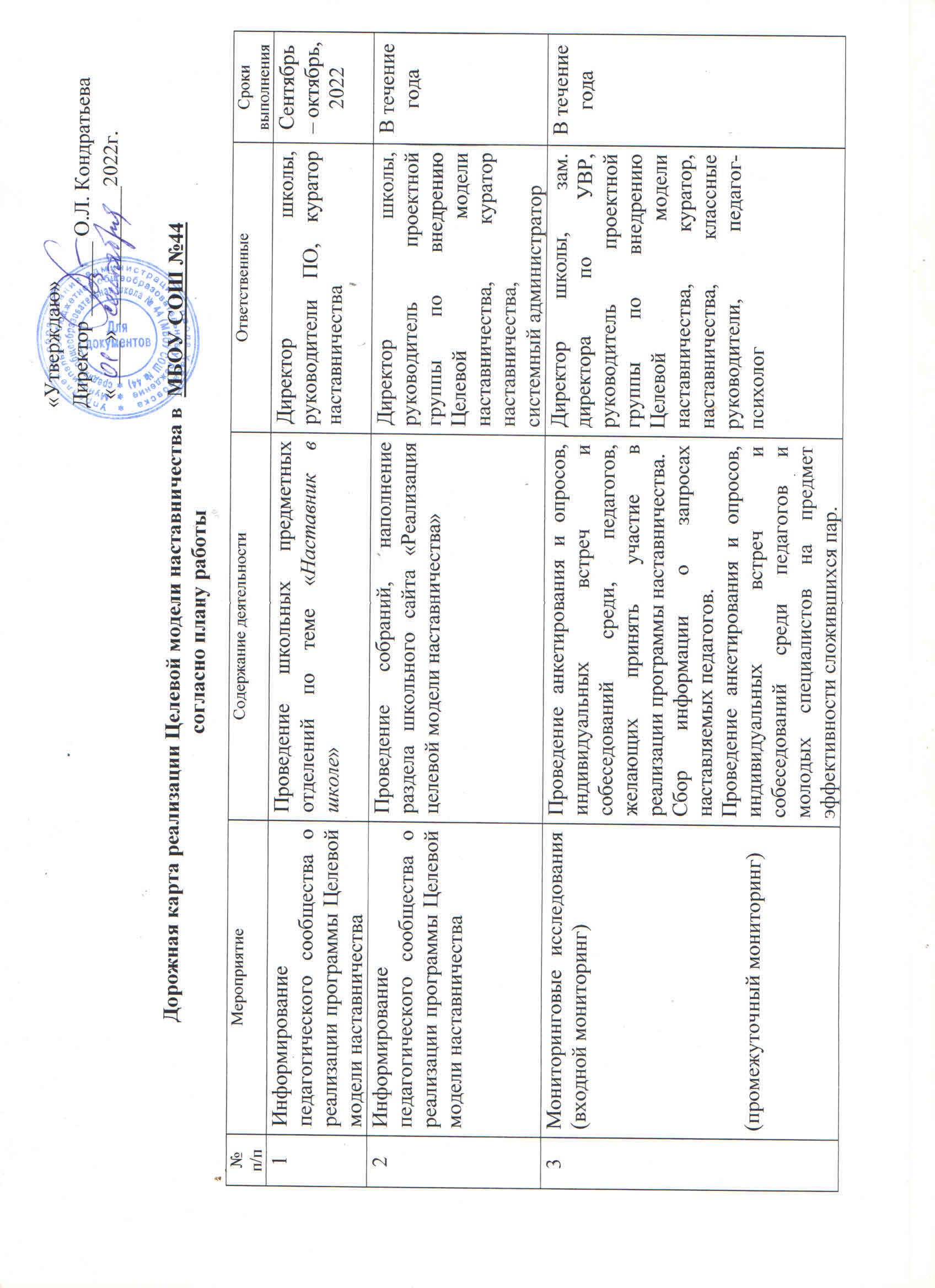 (итоговый мониторинг готовности к самостоятельной педагогической деятельности)Проведение анкетирования и опросов, индивидуальных встреч и собеседований среди наставников и наставляемых педагогов на предмет эффективности проведенной работы, личной удовлетворенности по окончании периода наставничества4Формирование базы данных наставляемых (молодых специалистов, молодых педагогов, вновь прибывших педагогов)Анализ сведений, полученных в ходе мониторинговых исследований. Структурирование базы данных.Корректировка базы данных.Педагог-психолог, куратор наставничестваВ течение года5Формирование базы данных наставниковЗакрепление наставнических пар в рамках формы наставничества  «учитель-студент»Закрепление наставнических пар в рамках формы наставничества  «учитель-учительДиректор школы, зам. директора по УВР, руководитель проектной группы по внедрению Целевой модели наставничества, куратор наставничестваВ течение года6Организация обучения наставников в различных формах, участие в конкурсных мероприятиях наставников и наставляемыхСвоевременное информирование о проведении соответствующих мероприятий, поиск экспертов, обучающих организаций и площадок, мотивирование на участие в конкурсах для повышения педагогического мастерства.Администрация школы, зам. директора по УВР, куратор наставничества, Педагог-психолог, социальный педагогВ течение года7Мотивация и поощрение наставников и наставляемыхФормы работы продумывает образовательное учреждение:Например (работа на доверии). - отгулы;- поощрения;- стимулирующие выплаты;- обобщение опыта работы и внесение его в Кейс передового опыта города Хабаровска - другие формы…..зам. директора по УВР, куратор наставничества, наставники и наставляемыеВ течение года8Подведение итоговСбор отчетов наставляемых, наставников, оформление итогов совместной работы;Размещение на сайте МАУ «ЦРО» передового опыта работы наставнической пары;Транслирование результатов целевой модели наставничества в педагогическом сообществе, широкой общественности посредством электронных ресурсов, СМИ;Поощрение лучших образовательных организаций по работе с молодыми специалистами.Директор школы, зам. директора по УВР, руководитель проектной группы по внедрению Целевой модели наставничества, куратор наставничества, системный администраторАпрель – май 2023г.